Пресс-релиз 21 сентября 2020 г.В торговом центре «Эссен» в Елабуге открылся новый «Магнит»В торговом центре «Эссен» в Елабуге открылся магазин «Магнит у дома» крупнейшей российской розничной сети. Это - первый магазин сети «Магнит», открывшийся в торговых центрах, принадлежащих АО «Эссен Продакшн АГ». 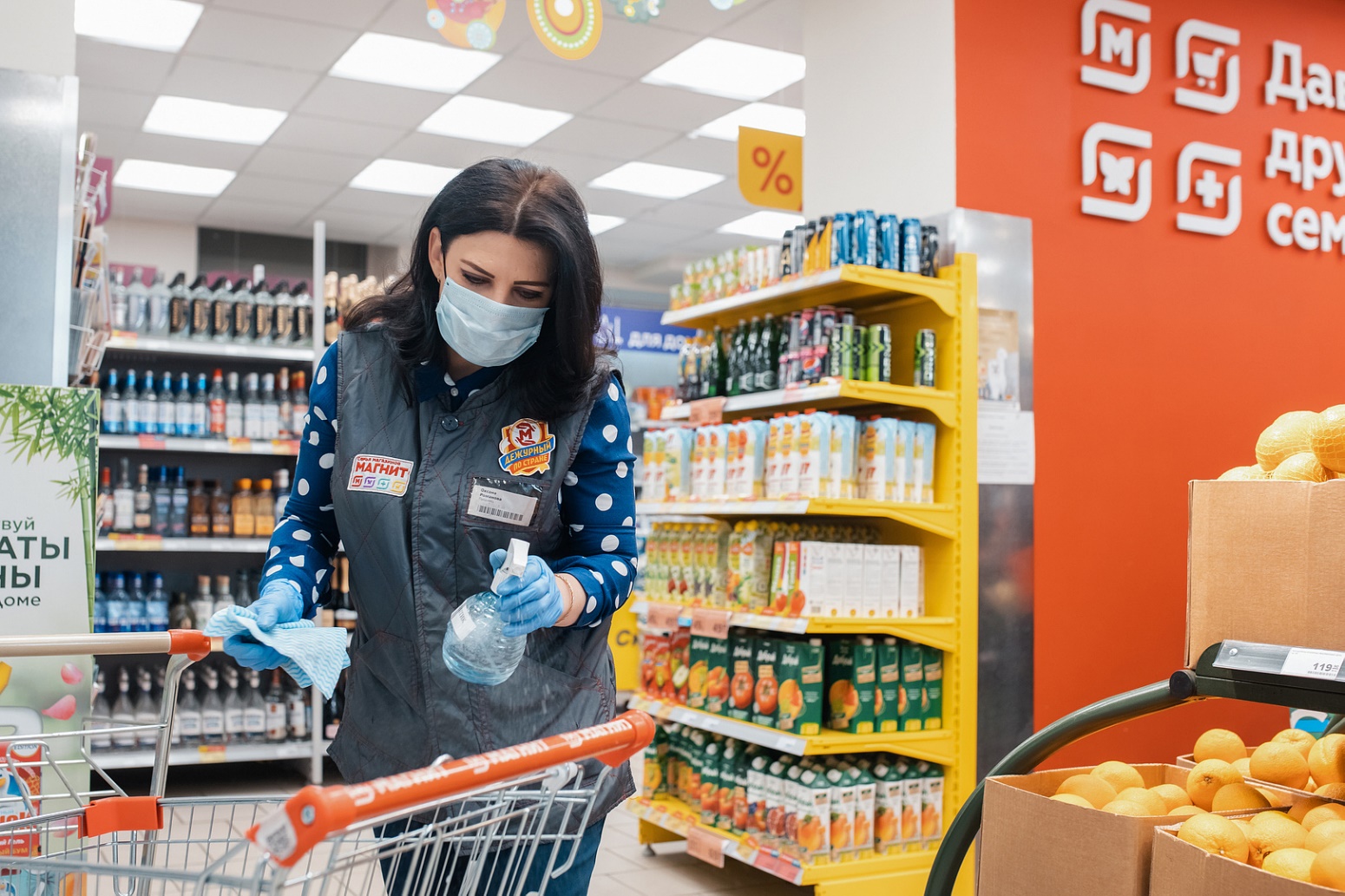 Торговый центр «Эссен» с «Магнитом» расположен в районе с плотной застройкой, имеет площадь 5337 м2 и площадку на 120 парковочных мест. В ТЦ «Магнит у дома» занял площадь 765 м2. Это позволит разместить расширенный ассортимент товаров и создать более комфортные условия для посетителей.В торговом центре «Эссен» на Окружном шоссе 37а присутствуют такие арендаторы, как «Детский мир», магазин сети «Впрок», аптека «Планета здоровья», зоомагазин «300 кормов», канцтовары «Циркуль», магазины одежды «Август Рашт». В ТЦ уже расположены офисы, где работают филиал Ак Барс банка, и ЕРЦ (единый расчетный центр). Есть и свободные площади – 375 м2, ведутся переговоры с сетью DNS. Удобное местоположение внутри жилого микрорайона обеспечивает постоянный покупательский траффик из 20 000 тыс. человек. Планируется, что посещаемость в будни составит 2200-2500 человек в день. В праздничные и предпраздничные дни – до 5000 человек в день. По словам представителей «Эссен Девелопмент», «Магнит» станет основной точкой притяжения для покупателей, что обеспечит наполнение торгового центра и увеличит устойчивый трафик. Елена Стрюкова MRICS – директор по девелопменту и эксплуатации Департамента коммерческой недвижимости АО «Эссен Продакшн АГ»: «Это первая сделка с сетью "Магнит". Мы рады расширению пула наших продуктовых арендаторов и считаем, что сделка с такой крупной федеральной сетью положительно отразится на работе торгового центра».«Магнит у дома» – это популярный и востребованный потребителями формат магазина. Покупатели с минимальными временными затратами могут приобрести здесь свежую молочную продукцию, фрукты и овощи, хлеб, бакалею, мучные и кондитерские изделия, бытовую химию. В среднем каждый магазин имеет 6600 наименований товарной продукции. Магазины «у дома» расположены не только в городских микрорайонах, но и в отдаленных населенных пунктах. Средняя торговая площадь 340 м2. По состоянию на 30 июня 2020 г. сеть "Магнит" насчитывала, 14581 магазина «у дома». Торговая площадь магазинов такого формата увеличилась на 6,7% год к году и достигла 5 млн кв. м. «Магнит» считается самой крупной и доступной розничной сетью в России с широким выбором самых необходимых продуктов питания и непродовольственных товаров по привлекательным ценам. Справка «Эссен Девелопмент»«Эссен Девелопмент» - Департамент коммерческой недвижимости АО «Эссен Продакшн АГ», более 16 лет занимается девелоперской деятельностью, специализируется на работе с семейными торговыми центрами в малых городах Российской Федерации.За это время компания установила деловые связи с крупнейшими федеральными и региональными арендаторами – «Детский мир», Decathlon, «Спортмастер», «Burger King», H&M, Х5 Retail Group, «М.Видео», «Магнит» и другими.Торговые центры компании построены в Татарстане, Башкортостане, Марий Эл, Чувашии, Удмуртии, Кировской области – 40 торговых центров «Эссен» в 27 городах России. В собственности компании «Эссен Девелопмент» находится более 300 000 м2 общей площади торговых центров.Компания расширяет список городов присутствия – строящийся объект расположен в административном центре Туймазы республики Башкортостан.Директор «Эссен Девелопмент» - Департамента коммерческой недвижимости АО «Эссен Продакшн АГ» Елена Николаевна Стрюкова MRICS.Справка о компании «Магнит»Публичное акционерное общество "Магнит" (МОЕХ и LSE: MCNT, S&P - "BB") является холдинговой компанией группы обществ (Компания), занимающихся розничной торговлей через сеть магазинов "Магнит", с местом нахождения в Краснодаре. Сеть магазинов "Магнит" является одной из ведущих розничных сетей по торговле продуктами питания в России. По состоянию на 30 июня 2020 г. сеть "Магнит" насчитывала 20894 магазина, 14581 магазина "у дома", 477 супермаркета "Магнит Семейный" и 5841 магазин дрогери, расположенных в 3710 населенных пунктах РФ.Около двух третей магазинов Компании работает в городах с населением менее 500000 человек. Большинство магазинов Группы расположено в Южном, Северо-Кавказском, Центральном и Приволжском Федеральных округах. Магазины сети "Магнит" также находятся в Северо-Западном, Уральском и Сибирском Федеральных округах. компания управляет собственной логистической системой, насчитывающей по сосотоянию на 30 июня 2020 г. 38 распределительных центров, автоматизированную систему управления запасами и автопарком, состоящим из 5 152 автомобиля. В соответствии с ревьюированными данными Компании по МФСО, ее выручка за 1 полугодие 2020 года составила 763,4 млрд руб., EBITDA- 86,9 млрд руб.Пресс-служба+79272479993denisova_kv@brightm.ruКристина Денисова 